Krotoszyn, 12 czerwca 2017 r.LIST OTWARTY DO RODZICÓW UCZNIÓW
 Zespołu Szkół Ponadgimnazjalnych nr 1 w KrotoszynieSzanowni Państwo !Miło nam poinformować, że nasza szkoła została zakwalifikowana przez Ministerstwo Edukacji Narodowej do grupy szkół, które otrzymają wsparcie finansowe dla biblioteki szkolnejw ramach programu wieloletniego „Narodowy Program Rozwoju Czytelnictwa” – Priorytet 3Celem tego programu jest wzmacnianie potencjału i roli bibliotek szkolnych, uatrakcyjnienie księgozbiorów bibliotek szkolnych poprzez zakup nowości wydawniczych pozostających w sferze zainteresowania uczniów. Dzięki temu uczniowie będą mogli korzystać z najnowszych propozycji książkowych, oferowanych na rynku wydawniczym.W ramach  projektu została przeprowadzona w naszej szkole akcja pod hasłem „Młodzież wybiera”,w ramach której uczniowie zaproponowali tytuły, autorów i serie wydawnicze książek , które chcemy zakupić do biblioteki szkolnej.

Szanowni Państwo,badania dowodzą, że aż 75% dzieci woli oglądać telewizję niż czytać książki. Tylko 25% sięga z własnej woli po książkę, a  63 % dorosłych Polaków nie przeczytało 
w ciągu roku ani jednej książki.Powszechnie wiadomo, że kluczem do wiedzy jest czytanie. Stąd też wielkim zadaniem szkoły i domu jest wytworzenie silnej motywacji do czytania, sprawienie, by czytanie było zajęciem atrakcyjnym, aby książka zaspokajała pragnienia i potrzeby człowieka, zarówno  emocjonalne jak  i intelektualne.Szanowni Państwo, pamiętajmy – nie rodzimy się z potrzebą czytania, jednak nabywamy ją w ciągu całego życia. Niestety nawyk czytania książek zanika razem 
z coraz większym rozwojem technologii. Większość z nas jest tak pochłonięta urządzeniami mobilnymi, że nie znajduje czasu na tradycyjne czytanie. Wielu z nas woli obejrzeć film na podstawie książki, niż przeczytać samą powieść. Na szczęście są jeszcze Rodzice, którzy potrafią zaszczepić u swoich dzieci miłość do książek. 
O pozytywnych skutkach czytania wie chyba każdy z nas. Należą do nich: 
czytanie książek pomaga w zrozumieniu innych ludzi, ich problemów, motywów działania, otwiera oczy na świat i drugiego człowieka,literatura wywiera ogromny wpływ na rozwój emocjonalny człowieka,książka może stawiać pytania, które angażują i pobudzają  do przemyśleń,czytanie poszerza doświadczenia językowe, rozwija słownictwo, uczy wyrażać myśli,czytanie kształtuje umiejętność samodzielnego myślenia i formułowania myśli,czytanie poprawia płynność  wysławiania się oraz umiejętność pisania prac stylistycznych,czytanie rozwija wyobraźnię, pobudza naszą fantazję,czytanie poprawia pamięć, łatwość  kojarzenia faktów, zwiększa zdolności koncentracji uwagi,czytanie uczy samodzielnego zdobywania wiedzy,doskonalona jest mowa, wzrasta zasób słów i pojęć,odpowiednio dobrane utwory ukazują piękno polskiej mowy,czytając zapamiętujemy zasady ortograficzne.,książki wychowują i rozwijają pasje,czytanie poprawia rozumienie rzeczywistości,poprzez czytanie zdobywamy doświadczenia innych ludzi,czytanie pobudza naszą kreatywność,książki działają terapeutycznie,czytanie odpręża, uspokaja i relaksuje,czytanie uczy empatii i wrażliwości,czytanie to dobry sposób na nudę !Jeśli siedzisz w domu, jesteś znudzony i nie wiesz, co ze sobą zrobić, weź do ręki książkę ! To najlepszy sposób na nudę Musisz tylko odnaleźć swoją dziedzinę 
i czytać to, co naprawdę lubisz. Im więcej czytasz, tym więcej wiesz. Im więcej wiesz, tym pewniej czujesz się w różnych sytuacjach. A im pewniej się czujesz, tym bardziej rośnie Twoje poczucie własnej wartości. Jednym słowem - warto czytać!

W czerwcu w  ramach kolejnej akcji „Wypożycz książkę na wakacje”  zapraszamy  uczniów i rodziców do wypożyczenia książek na wakacje  !!!Nauczyciele bibliotekarze
Grono Pedagogiczne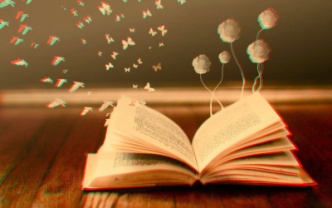 